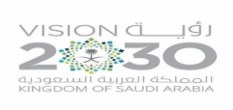 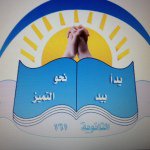 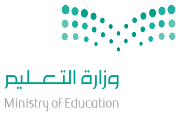                المملكة العربية السعودية                    وزارة التعليم                    الثانوية 161                                                                                   الأهداف السلوكيةالإجرائيةالمحتوىالمحتوىاستراتيجياتالتدريس الحديثةاستراتيجياتالتدريس الحديثةطرق وأساليب التدريسالوسائل والتقنيات المستخدمةالمهاراتالمكتسبةالمهاراتالمكتسبةالتقويم1-أن يعلل المتعلم سبب اختلاف المعايير والأدوات الرقابية.2-أن يبين المتعلم معايير الرقابة على العملية الإنتاجية.3-أن يبين المتعلم معايير الرقابة على العملية التسويقية والبيعية.*تطبيق العمليات الرقابية على أمثلة من النشاطات المختلفة للمنظمة.*وتختلف المعايير والأدوات الرقابية التي تستخدم حسب اختلاف النشاطات. فهناك أنشطة الرقابة عليها أكثر صعوبة من أنشطة أخرى.*والصعوبة تأتي من صعوبة وضع معايير كمية لهذه الأنشطة وصعوبة قياسها.أمثلة تطبيقية: الكتاب ص 93+94العملية الإنتاجية:معايير الرقابة الانتاجية يتم من خلالها التأكد أن ما يتم إنتاجه مطابق لما يتم تحديده كأهداف إنتاجية قبل البدء في العملية الإنتاجية. ويمكن استخدام أداة أو اكثر من الأدوات الرقابية عند مراقبة العمليات الإنتاجية. العملية التسويقية والبيعية:وضع معايير الرقابة التسويقية أصعب من المعايير الإنتاجية لعدة أسباب منها:العمليات الانتاجية داخلية ويمكن السيطرة عليها.العمليات التسويقية خارجية ولا يمكن السيطرةالعمليات الانتاجية ملموسة ويسهل قياسها ووضع المعايير لها.العمليات التسويقية غير ملموسة ويصعب قياسها.*تطبيق العمليات الرقابية على أمثلة من النشاطات المختلفة للمنظمة.*وتختلف المعايير والأدوات الرقابية التي تستخدم حسب اختلاف النشاطات. فهناك أنشطة الرقابة عليها أكثر صعوبة من أنشطة أخرى.*والصعوبة تأتي من صعوبة وضع معايير كمية لهذه الأنشطة وصعوبة قياسها.أمثلة تطبيقية: الكتاب ص 93+94العملية الإنتاجية:معايير الرقابة الانتاجية يتم من خلالها التأكد أن ما يتم إنتاجه مطابق لما يتم تحديده كأهداف إنتاجية قبل البدء في العملية الإنتاجية. ويمكن استخدام أداة أو اكثر من الأدوات الرقابية عند مراقبة العمليات الإنتاجية. العملية التسويقية والبيعية:وضع معايير الرقابة التسويقية أصعب من المعايير الإنتاجية لعدة أسباب منها:العمليات الانتاجية داخلية ويمكن السيطرة عليها.العمليات التسويقية خارجية ولا يمكن السيطرةالعمليات الانتاجية ملموسة ويسهل قياسها ووضع المعايير لها.العمليات التسويقية غير ملموسة ويصعب قياسها. التعلم التعاوني تمثيل الأدوار الخرائط الذهنية التعلم باللعب التعلم النشط حل المشكلات تعلم الأقران العصف الذهني التفكير الناقد التفكير الإبداعي البحث والاستكشاف خرائط المفاهيم أخرى........................................................................ التعلم التعاوني تمثيل الأدوار الخرائط الذهنية التعلم باللعب التعلم النشط حل المشكلات تعلم الأقران العصف الذهني التفكير الناقد التفكير الإبداعي البحث والاستكشاف خرائط المفاهيم أخرى........................................................................حوارومناقشةاستنتاجإلقائيةعرضاستقرائيةمحاضرةأخرى............................................................كتاب الطالب كتاب النشاطجهاز العرضشفافياتجهاز تسجيلمجسماتعيناتفيلم تعليميلوحاتمراجعأخرى...............................................................*عمليات التعلم الأساسية:الملاحظةالتصنيفجمع المعلوماتالاستنتاجأخرى..........................*عمليات التفكير الإبداعي:المرونةالطلاقةالأصالةالخيالالعصف الذهني*التفكير الناقد:تحديد الأولوياتالاستدلال أخرى..........................*عمليات التعلم الأساسية:الملاحظةالتصنيفجمع المعلوماتالاستنتاجأخرى..........................*عمليات التفكير الإبداعي:المرونةالطلاقةالأصالةالخيالالعصف الذهني*التفكير الناقد:تحديد الأولوياتالاستدلال أخرى..........................س: عللي سبب اختلاف المعايير والأدوات الرقابية؟س: بيني معايير الرقابة على العملية الإنتاجية؟س: بيني معايير الرقابة على العملية التسويقية والبيعية؟ القرآن الكريمالسنة النبويةالحياةالأحداث الجاريةأخرى.................................القرآن الكريمالسنة النبويةالحياةالأحداث الجاريةأخرى.................................الملاحظةاسئلة وأجوبةأداء عملياختباراتأخرى..........................الملاحظةاسئلة وأجوبةأداء عملياختباراتأخرى..........................ورقة عملبحوثسلالم التقديرتقاريراستباناتأخرى...................ورقة عملبحوثسلالم التقديرتقاريراستباناتأخرى...................ورقة عملبحوثسلالم التقديرتقاريراستباناتأخرى...................ورقة عملبحوثسلالم التقديرتقاريراستباناتأخرى...................الواجب المنزلي:الواجب المنزلي: